Tisztelt Ügyfeleink!Iszkaszentgyörgy Község Önkormányzat Képviselő-testületéneka 2019. évi igazgatási szünetek elrendeléséről szóló85/2019. (V.23.) önkormányzati határozata alapjánaz Iszkaszentgyörgyi Közös Önkormányzati Hivatal2019. december 20. és 2019. december 31. közötttéli igazgatási szünetet tart.Ügyfélfogadás: 2020. január 2-től a megszokott rendben.Mindenkinek Kellemes Ünnepeket és Boldog Új Évet Kívánunk!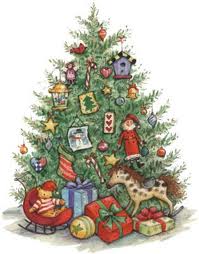 																Kovács EditIszkaszentgyörgy, 2019. december 17.										     jegyző